THE EUROPEAN UNION'S CROSS-BORDER COOPERATION PROGRAMME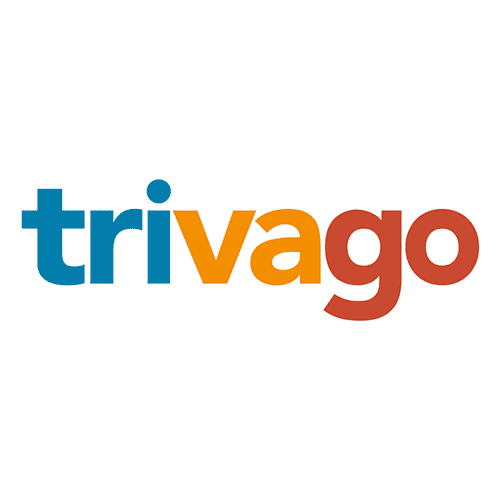 Cfar është Trivago ?Trivago është ndryshe në krahësim me faqet tjera për rezervime të hoteleve.! Kjo për shkak se Trivago është udhëheqës (metasearch global) i hoteleve ku miliona udhëtarë fillojnë udhëtimin e tyre për të gjetur hotelin e tyre “ideal” në mënyrën online.Trivago është një përmbledhje e hoteleve globale që krahason ofertat e hoteleve nga qindra faqet e promotive online për të ndihmuar miliona udhëtarët që të gjejnë hotelet e tyre ideal. Hoteli (Biznesi) juaj shfaqet në faqen e internetit, ather kur ju jeni anëtar më së paku në një faqe internet që promovon hotelin tuaj.Faqet të cilët ju jeni anëtar japin të dhënat tuaja në Trivago, duke përfshirë fotografitë, informacionet reth hotelit dhe tarifat që ju keni vendosur. Nëse dëshironi të merni nën kontroll llogarinë (profilin) tuaj të hotelit ne Trivago.Trivago ju fton që ju të regjistroheni në platrformën e lehtë të përdorimit për ta menaxhuar hotelin (Hotel Menager) tuaj edhe ne Trivago .Trivago merr burime të mundshme të vlerësimit nga e gjithë rrjeti dhe përdor një algoritëm për t'i bashkuar ato, duke siguruar një rezultat të besueshëm dhe të paanshëm (objektiv). Në këtë matematik statistikor ndikon tepër komentet e dhëna nga njerëzit që kanë vizituar vendin dhe hotelin apo cfar do qoft ajo që ata kanë shfrytëzuar.Normat që shfaqen në faqen e internetit janë lidhjet e sponsorizuara nga reklamat e paguara për faqet e rezervimit. Për shkak të natyrës së këtij modeli faqet e rezervimit vazhdimisht zgjedhin strategjitë e inventarit të hotelit dhe na sigurojnë hotele të ndryshme për çdo treg veç e veç. Kjo është arsyeja pse hoteli juaj mund të jetë në dispozicion me çmime në disa uebfaqe të lokalizuara.Për të përmirësuar shanset e hotelit tuaj që të zbulohen nga udhëtarët në lidhje me këtë vend, merrni parasysh dhe mundohuni të krijoni llogari në cdo internet faqe që mundëson promovimin e vendit dhe hotelit (pronës) tuaj.Dhe kur të keni tashmë një motor prenotimi në faqen e internetit të hotelit, mund të promovoni normat zyrtare të faqes suaj në profilin tuaj me Rate Connect - një tipar ekspertësh në hotel menager.Step 1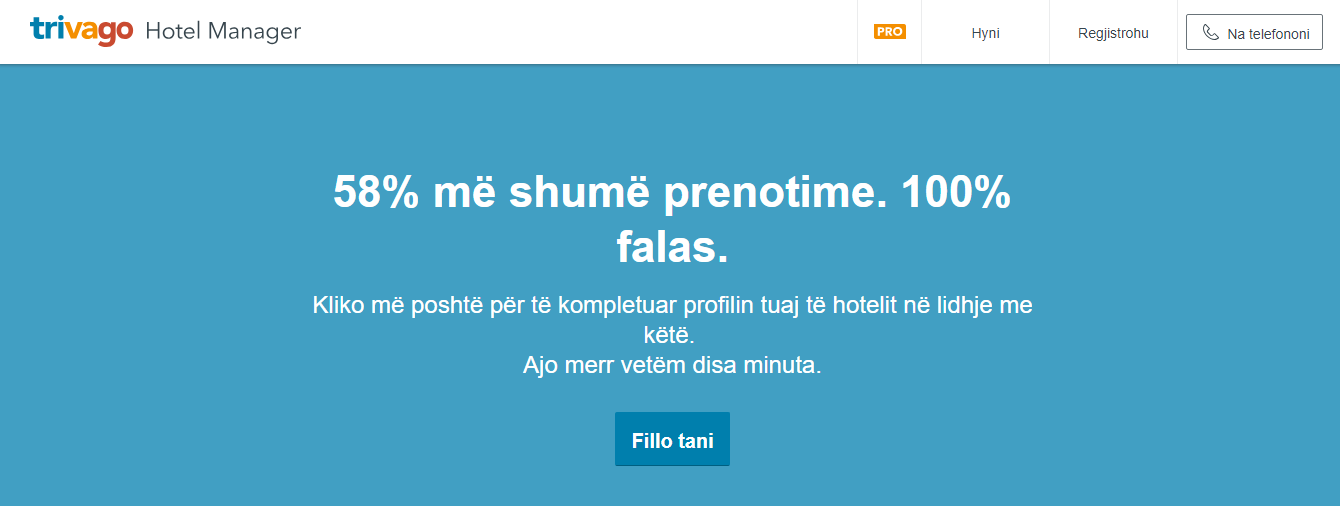 Kliko në Regjistrohu.Step 2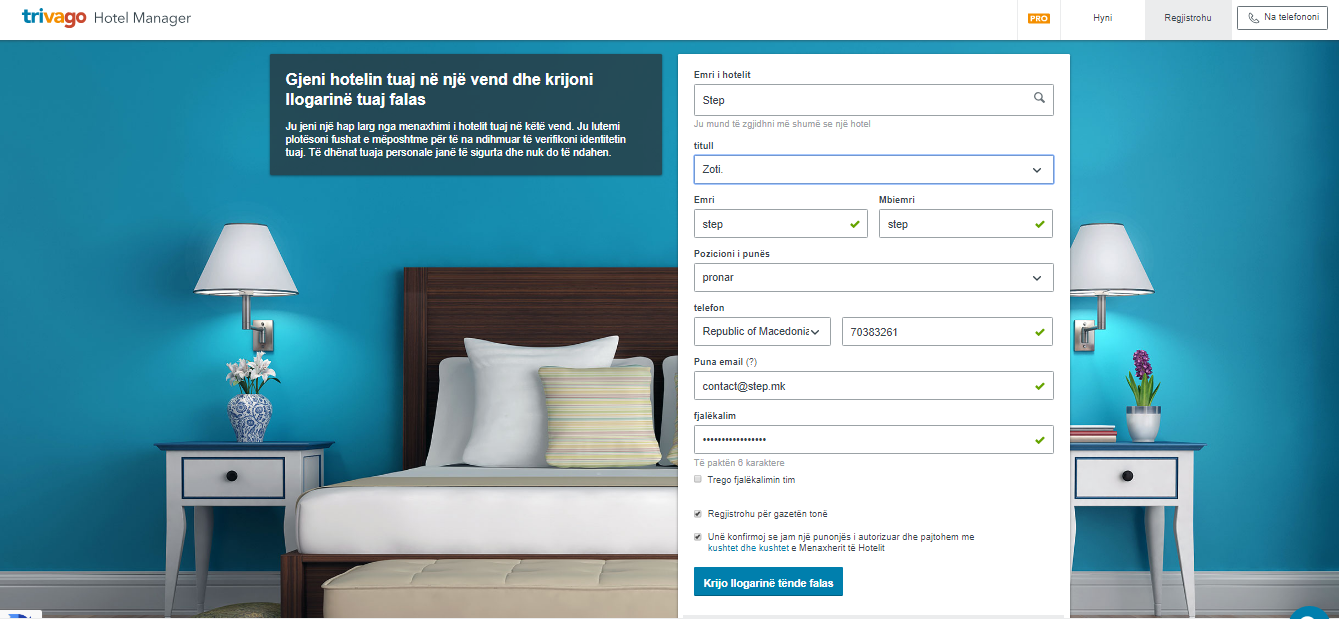 Fillimisht në radhe të parë shënohet emri  hotelit.( Duhet të jeni të qasur dhe të keni llogari në ndonjë faqe internet që promovon hotelin tuaj (p.sh booking) dhe në bazë të ksaj trivago ua gjenë hotelin tuaj dhe e regjistron në këtë vijë të plotsimit) Percaktohet gjinia e personit i/e cili/a do te menaxhoj llogarinë në Trivago.Emri dhe Mbiemri personit që do të menaxhoj llogarinë në TrivagoPërcaktohet pozicioni i personit që do të menaxhoj llogarinë në Trivago… (p.sh. Pronari, menaxheri I përgjithshmëm, resepsionisti etj…)Shënohet numri i telefonit Shënohet e-mail adressa (e cila duhet të jetë valide dhe active)Dhe me ne fundë shënohet fjalëkalimi (passëord) Permbajtja e pikave të kontratës Hotel – TrivagoTermat dhe Kushtet 1. Fushëveprimi i AplikimitKrahas çmimeve të hoteleve në mbarë botën dhe komunitetit të udhëtimit drejton një databazë hotelesh në faqet e tyre në të cilat hotelierët mund të regjistrojn hotelet e tyre.Menaxher i hotelit në Internet ofrohet ekskluzivisht për personat me moshë ligjore që janë pronarë hotelesh, operatorë hoteliere dhe / ose punonjës të autorizuar të një hoteli (tani e tutje "hotelier").Këto terma dhe kushte janë të vlefshme për të gjitha shërbimet që ky hotel ofron hotelierët në lidhje me të dhënat në bazën e të dhënave të hoteleve në faqen e Menaxherit të Hotelit. Hotelieri do të njoftohet për ndryshimet në këto kushte dhe kushte në llogarinë e tyre. Marrëveshjet, ndryshimet dhe shtesat subsidiare duhet të konfirmohen me shkrim nga një vendbanim.2. Subjekti dhe Afati i Kontratës - Menaxheri i HotelitSubjekti i kontratës është kucja e hotelit dhe oferta turistike ose ndryshimi i listës së hoteleve aktuale në databazë ose ndryshimet e hotelit (Hotel Manager) në faqet e internetit.Marrëdhënia kontraktuale është rezultat i regjistrimit të hotelierëve në internet në ëëë.trivago.com/hotelmanager. Hotelieri duhet të regjistrohet me të dhënat e kërkuara në formularin e regjistrimit në Hotelin Menaxherin e Hotelit. Pas përfundimit të regjistrimit, aktivizimi i llogarisë së menaxherit të hoteleve do të vijojë.më e lirë (duke e bërë librin).Hotelieri duhet të kontrollojë përmbajtjen e tyre të ngarkuar për korrektësi menjëherë pas aktivizimit. Çdo gabim duhet të raportohet menjëherë ose të korrigjohet.Hotelieri është përgjegjës për korrektësinë e të dhënave të tyre. Hotelieri do të ngarkojë vetëm informacione dhe materiale fotografike që nuk cenojnë të drejtat e palëve të treta.Mbyllja e pjesëmarrjes në Hotelin Menaxher të Hotelit është bërë i mundur kur hotelier i dërgon një emaili (e-mail) (hotelmanager@trivago.com) duke deklaruar ndërprerjen e pjesëmarrjes në Hotelin Menaxherin e Hotelit dhe më pas merr një email konfirmimi nga vendi. Pas përfundimit të kontratës, hotelieri mund të kërkojë fshirjen e hyrjes së tyre nga vendi. Hotelieri mund ta dërgojë këtë kërkesë për fshirje në çdo kohë me një mesazh përkatës me e-mail në adresën: hotelmanager@trivago.com ose me postë në adresën postare të tregimit të saj, NV, Kesselstraße 5 - 7, 40221 Düsseldorf, Gjermani.Hotelieri mund të kërkojë vetëm fshirjen e të dhënave që ata kanë vënë në dispozicion. Përmbajtja e palëve të treta, në veçanti nga pjesëmarrësit në Bashkinë e qytetit dhe në hyrjen e hotelit të përgjithshëm, nuk ndikohet nga fshirja.në faqen e internetit rezervon të drejtën për të zhvilluar, ndryshuar dhe rifreskuar dizajnin, funksionalitetin dhe aftësitë e menaxherit të Hotelit të Tregtisë herë pas here, si dhe të bëjë rregullime të softuerit. Hotel do të informojë hotelierin për këto raste në llogarinë e tyre, si dhe me e-mail. Hotel nuk merr përgjegjësinë për përdorimin pa gabime të faqeve të internetit të tij.3. Zgjerimi i përmbajtjes (Shqyrtimi i vizitorëve dhe fotografitë e vizitorëve)Shqyrtime nga partnerët bashkëpunues të këtij vendi janë në dispozicion dhe publikohen në faqet e internetit si informacion shtesë për hotelet përkatëse. Kjo vlen vetëm për rishikimet nga palët e treta në të cilat hotelet dhe hoteleri nuk kanë influencë dhe në përputhje me rrethanat nuk kërkojnë të drejta. Hotelieri nuk ka të drejtë të kërkojë fshirjen e rishikimeve me kusht që nuk ka dispozita ligjore që deklarojnë ndryshe.4. DomainHotelieri garanton që emri i domain-it i cili është i lidhur nuk shkel markën e një kompanie tjetër dhe as nuk është e markuar. Në rast se një çështje është bërë kundër këtyre të drejtave nga një palë e tretë, hotelieri nuk do të mbajë vendin e vet të përgjegjshëm për dëmshpërblim.Nuk do të ketë pretendime kundër reklamave për shkak të lidhjes. Hotelieri është i detyruar që menjëherë të informojë për ndryshimet në URL të dhëna sipas kushteve të kontratës në formë të shkruar (e-mail do të konsiderohet si i mjaftueshëm), kështu që hyrja në domenet e zonave të krijuara gjithmonë lidhet me URL-në e saktë të hotelit.5. Të dhënatHotelier lejon që vendi të përpunojë të dhënat personale të dhëna sipas këtyre kushteve dhe kushteve.Ky vend përdor Google Analytics, një shërbim analitik i internetit i ofruar nga Google, Inc. ("Google"). Google Analytics përdor "cookies", të cilat janë skedarë teksti të vendosura në kompjuterin tuaj për të ndihmuar në analizimin e mënyrës se si vizitorët e përdorin sitin. Informacioni i gjeneruar nga cookie për përdorimin tuaj të internetit do të transmetohet dhe ruhet nga Google në serverat në Shtetet e Bashkuara. Në rast të aktivizimit të anonimizimit të IP, Google do të shkurtojë / anonizojë oktetin e fundit të adresës IP për Shtetet Anëtare të Bashkimit Europian, si dhe për palët e tjera të Marrëveshjes në Zonën Ekonomike Evropiane. Vetëm në raste të jashtëzakonshme, adresa IP e plotë i dërgohet dhe shkurtohet nga serverët e Google në SHBA. Në emër të këtij vendi, Google do të përdorë këtë informacion me qëllim të vlerësimit të përdorimit të internetit, përpilimin e raporteve për veprimtarinë e internetit për operatorët e internetit dhe ofrimin e shërbimeve të tjera në lidhje me aktivitetin e internetit dhe përdorimin e internetit tek ofruesi i faqes. Google nuk do të shoqërojë adresën tuaj IP me ndonjë të dhënë tjetër të mbajtur nga Google. Ju mund të refuzoni përdorimin e cookies duke zgjedhur cilësimet e duhura në shfletuesin tuaj. Megjithatë, ju lutem vini re se nëse e bëni këtë, ju mund të mos jeni në gjendje të përdorni funksionalitetin e plotë të kësaj faqeje interneti. Për më tepër, mund të parandaloni mbledhjen dhe përdorimin e të dhënave të Google (duke përfshirë adresën tuaj IP) duke shkarkuar dhe instaluar plugin-in e shfletuesit të disponueshëm nën Ju mund të refuzoni përdorimin e cookies duke zgjedhur cilësimet e duhura në shfletuesin tuaj. Megjithatë, ju lutem vini re se nëse e bëni këtë, ju mund të mos jeni në gjendje të përdorni funksionalitetin e plotë të kësaj faqeje interneti. Për më tepër, mund të parandaloni mbledhjen dhe përdorimin e të dhënave të Google (duke përfshirë adresën tuaj IP) duke shkarkuar dhe instaluar plugin-in e shfletuesit të disponueshëm nën Ju mund të refuzoni përdorimin e cookies duke zgjedhur cilësimet e duhura në shfletuesin tuaj. Megjithatë, ju lutem vini re se nëse e bëni këtë, ju mund të mos jeni në gjendje të përdorni funksionalitetin e plotë të kësaj faqeje interneti. Për më tepër, mund të parandaloni mbledhjen dhe përdorimin e të dhënave të Google (duke përfshirë adresën tuaj IP) duke shkarkuar dhe instaluar plugin-in e shfletuesit të disponueshëm0 nën https://tools.google.com/dlpage/gaoptout?hl=en-GB . Informacione të mëtejshme në lidhje me kushtet e përdorimit dhe privatësinë e të dhënave mund të gjenden në http://ëëë.google.com/analytics/terms/us.html ose në https://ëëë.google.de/intl/en_us/policies / .Ju lutem vini re se vendi ka zgjeruar kodin e Google Analytics deri në atë masë që sigurohet një zbulim i anonimizuar i adresave IP (të ashtuquajturat IP-Masking).Nëse shfrytëzoni mundësinë për të krijuar një llogari në një vend, ne do të mbledhim, përpunojmë dhe ruajmë të dhënat personale si pjesë e procesit të krijimit të një llogarie. Si hap i parë ne vetëm do të marrim adresën tuaj të e-mailit dhe vitin tuaj të lindjes. Gjithashtu është e mundur të hapësh një llogari nën një pseudonim. Për më tepër, ju keni mundësinë të na jepni më shumë të dhëna personale, si emri, gjinia, adresa dhe qëndrimi.6. LicencatHotelieri rezervon të drejtat për çdo përmbajtje që ai ngarkon dhe publikon në faqet e internetit të këtij vendi. Hotelieri ofron një licensë të përkohshme dhe të pakufizuar, joekskluzive, të transferueshme, nën licencuese, pa pagesë, për të përdorur çdo përmbajtje të cilën e ngarkon nëpërmjet Menaxherit të Hoteleve në faqet e internetit të këtij vendi. Në këtë kontekst përmbajtja përfshin veçanërisht, por pa kufizime, foto, video, tekste dhe informacione.E drejta e përdorimit shprehimisht përfshin të gjitha format e njohura dhe të panjohura të opsioneve të furnizimit në faqet e internetit të internetit, në veçanti mundësia e integrimit të përmbajtjes në faqet e internetit në të cilat hoteli ose hotelieri ofrohet lehtësisht në publik.Në veçanti hotelieri jep të drejtat e mëposhtme të përkohshme dhe rajonale:  Të drejtën e riprodhimit, qasjes publike dhe shpërndarjes, dmth. duke e bërë përmbajtjen në dispozicion të publikut, duke riprodhuar atë pakufi dhe duke e shfaqur atë me çdo mundësi teknike, duke përfshirë, në veçanti, integrimin digjital në faqet e internetit;  e drejta për ta bërë përmbajtjen në dispozicion sipas kërkesës, respektivisht ruajtjen e përmbajtjes, duke e mbajtur atë në dispozicion për publikun, duke e transmetuar atë tek një ose më shumë përdorues të qendrave të votimit në të gjitha bazat e të dhënave digjitale elektronike, rrjetet elektronike të të dhënave dhe rrjetet e shërbimeve të telekomunikacionit;  Të drejtën për përfaqësim publik dhe komunikim me publikun, dmth. e drejta për të riprodhuar dhe shfaqur përmbajtjen për qëllime komerciale ose jo komerciale në publik përmes mjeteve të regjistrimit, bartësit të imazheve, regjistrimeve të imazhit, mbështetjes multimediale apo të dhënave të tjera, veçanërisht kaseta magnetike, kaseta magnetike kasetë, disqe video, patate të skuqura, në të gjitha formatet, duke përdorur metoda dhe teknika analoge dhe digjitale;  Të drejtën për të reklamuar, dmth. të drejtën për të përdorur përmbajtjen për të reklamuar faqet e internetit, jo vetëm në internet, por edhe në çdo media tjetër, veçanërisht në televizion dhe në media të shtypura.E drejta e përdorimit përfshin gjithashtu një përdorim të pjesshëm të përmbajtjes dhe përdorimit në lidhje me përmbajtje të tjera.Hotelieri garanton se ai është pronar i të drejtave të transferuara dhe se ai është në gjendje të japë të drejtat për vendin, efektivisht menjëherë. Hotelieri gjithashtu garanton që përmbajtja e ngarkuar nuk ka të drejta të palëve të treta që mund të bien ndesh me të drejtat e përdorimit. Për më tepër, hotelieri garanton që asnjë të drejtë personale të palëve të treta nuk është shkelur nga përdorimi i përmbajtjes, në veçanti, që personat që shfaqen në foto bien dakord me përdorimin kontraktual të përmbajtjes.7. Përgjegjësia dhe dëmshpërblimiNë varësi të dispozitave më poshtë përgjegjësisë statutore të vendit për dëmet do të kufizohen si më poshtë:(a) vetvete është përgjegjës vetëm deri në masën e dëmeve të parashikuara në kohën e hyrjes në këtë Marrëveshje në lidhje me dëmet e shkaktuara nga një shkelje e pakujdesshme e një detyrimi kontraktual material (dmth një detyrë kontraktuale, përmbushja e së cilës mundëson zbatimin e duhur të kësaj Marrëveshjeje, shkelja e të cilave rrezikon qëllimin e kësaj Marrëveshjeje dhe për përmbushjen e të cilave rregullisht e ka hotelier);(b) tregu nuk do të jetë përgjegjës për dëmet e shkaktuara nga një shkelje e pakujdesshme e një detyrimi kontraktual jo-material;(c) tregu nuk do të ketë përgjegjësi ndaj hotelierit për humbjen e fitimeve, të ardhurave, të dhënave ose dëmeve të tjera ose të tërthortë, me përjashtim të rastit kur ai ka vepruar me dashje ose me një neglizhencë të madhe;(d) Hotelieri duhet të marrë të gjitha masat e arsyeshme për të zbutur dëmet, duke përfshirë në veçanti, të mbulojë të dhënat dhe të bëjë kopje rezervë në baza të rregullta;(e) Kufizimi i lartpërmendur i përgjegjësisë nuk zbatohet për asnjë detyrim ligjor të detyrueshëm (në veçanti për përgjegjësinë sipas Aktit të Përgjegjësisë Gjermane të Produktit), përgjegjësinë për dëmet e shkaktuara nga marrja e një garancie të caktuar ose sjellje të pahijshme me dashje ose me dashje të madhe ose ndonjë lloj me dashje ose shkaktuan neglizhencë lëndime personale.Një inspektim i përmbajtjes së ngarkuar nga hotelieri, komuniteti ose palë të tjera të treta në faqet e internetit të këtij vendi nuk do të bëhet.Hotelieri është plotësisht përgjegjës për përmbajtjen e prezencës së tyre në internet në faqet e internetit të internetit. Ata gjithashtu janë përgjegjës për përmbajtjen e faqes së internetit e cila është e lidhur në internet me anë të URL-së të shtuar nga hotelieri. Hotelieri është përgjegjës për çdo shkelje të dispozitave ligjore dhe / ose moralit të mirë. Pas marrjes së provave konkrete, vendi do të fshijë përmbajtjen që shkel të drejtat e vlefshme dhe / ose moralin e mirë, ndërpresë menjëherë marrëdhënien kontraktuale me krijuesin e përmbajtjes dhe bën kërkesa për dëmet ndaj pronarit të kësaj përmbajtjeje.Hotelieri pranon të mos ndërmarrë veprime që krijojnë përshtypje të automatizuara faqe, kanë për qëllim të dëmtojnë dhe / ose të ndërhyjnë me softuer / hardëare në çdo mënyrë dhe / ose të kundërshtojnë ligjet dhe moralin e mirë në mënyra të tjera. Kjo përfshin, por nuk kufizohet vetëm në:  Përdorimi i viruseve ose programeve të tjera kompjuterike që dëmtojnë softuerin ose harduerin ose mund të ndërhyjnë në përdorimin e kompjuterave;  Përdorimi i bots, merimangat, scrapers ose malëare të tjera;  Përdorimi i çdo programi që shërben për mbledhjen ose përdorimin e të dhënave personale të përdoruesve të tjerë (sidomos për përdorim komercial);  Gjenerimi i një sasi të papërshtatshme të përshtypjeve në faqe;  Akte të tjera të ngjashme që kanë për qëllim të dëmtojnë ose mund të dëmtojnë funksionalitetin e faqeve të internetit.Hotelieri bie dakord të lirojë vendin nga çdo pretendim nga palët e treta që lindin nga sa vijon:  Një shkelje e fajshme e kësaj marrëveshjeje dhe / ose termave dhe kushteve të NVN-së;  Një shkelje e fajshme e të drejtave të vlefshme ose të drejtave të palëve të treta;  Çdo përdorim i parregullt i faqeve të internetit.8. Të ndryshmeÇdo ndryshim ose shtim i këtyre kushteve ose kontratës në bazë të këtyre afateve do të jetë efektive vetëm me shkrim. Kjo vlen edhe për një marrëveshje për shfuqizimin e kërkesës në formë të shkruar.Nëse një nga dispozitat në këto terma dhe kushte është ose bëhet e pavlefshme, vlefshmëria e dispozitave të mbetura do të mbetet e paprekur. Palët janë të detyruara të zëvendësojnë dispozitën e pavlefshme me një dispozitë të vlefshme që do të arrijë më mirë rezultatin e dëshiruar ekonomikisht. Nëse ndonjë dispozitë e këtyre termave dhe kushteve ndryshon, përkthimi gjerman merr përparësi.mund të ndryshojë ose të ndryshojë dispozitat kontraktuale kur ajo i komunikohet me shkrim partnerit kontraktues. Ndryshimet konsiderohen të pranuara nga partneri kontraktues nëse partneri nuk kundërshton me shkrim brenda katër javëve të ndryshimit ose vazhdon të përdorë llogarinë e tyre pas kësaj periudhe. Në raste të tilla, vendi do t'i komunikojë eksplicite ndryshimet e tilla partnerit kontraktues. Dërgimi i kundërshtimit brenda periudhës katër javore do të konsiderohet në kohë.Kjo kontratë udhëhiqet nga ligjet e Republikës Federale të Gjermanisë. Düsseldorf është vendi ekskluziv i juridiksionit për të gjitha mosmarrëveshjet që rrjedhin nga kjo marrëdhënie kontraktuale.Termat dhe Kushtet e përgjithshme (AGB) trivago Hotel Manager PROJu lutem vini re se kreu Hotel Manager PRO është versioni premium i bazuar në tarifë i standardeve të platformës së Hotel Menaxherit. Kur të regjistroheni në Hotelin Menaxherin e Hotelit, pa kosto, juregjistrohuni automatikisht për një vend Menaxher i Hotelit llogari PRO. Kjo është e mundur vetëm përmes regjistrimit të veçantë. Kushtet dhe Kushtet e mëposhtme vlejnë vetëm për ata që kanë një llogari në Hotel Manager PRO.1. FushëveprimiNë këtë faqe ju keni mundësinë për të gjetur më të mirë fotografë Në këtë fushë dhe se mënyra kapur imazhin e përsosur dhe të bëjë atë të paharrueshme. Përfundimin Zbuloni më të mirë Avokatët në Düsseldorf specializuar në falimentim përmes directory tonë.Kreu Hotel Manager PRO është projektuar ekskluzivisht për të rriturit, të cilët janë pronarë të hoteleve, operatorë hoteliere dhe / ose punonjës të një hoteli të drejtë për ta përfaqësuar atë ("hotelierët" në vijim).Këto terma dhe kushte vlejnë për të gjitha shërbimet që kompania bën për hotelierin në bashkëpunim me regjistrimet në bankën e të dhënave të hoteleve brenda kornizës së Hotelit Menaxher PRO. Hotelieri informohet për ndryshimet në afatet dhe kushtet në llogarinë e tij. Marrëveshjet, ndryshimet dhe plotësimet plotësuese kërkojnë konfirmim me shkrim nga një vendbanim.2. Objekti i Kontratës dhe TermiLenda e kontratës është përmirësimi i pjesëmarrjes në menaxherin e hotelit Menaxher për pjesëmarrje në Hotel Manager Menaxher PRO.Marrëdhënia kontraktuale vjen nga regjistrimi online i hotelierit në faqen http://ëëë.trivago.com/hotelmanager . Për këtë qëllim hotelieri duhet të regjistrohet vetë me të dhënat e kërkuara në formularin e aplikimit për Hotelin Menaxher PRO. Aktivizimi i menaxherit të Hotelit Menaxher i Hotelit PRO ndjek regjistrimin.menaxher i hotelit PRO ofron hotelier, me pagesën e një tarife të përcaktuar individualisht, mundësinë e marrjes së informatave specifike dhe ofertave që lidhen me hotelet e tij të regjistruara. Detajet dhe kostot individuale (të tilla si, për shembull, regjistrimi i hoteleve të veçanta etj.) Mund të përshtaten individualisht nga hotelieri brenda kuadrit të procesit të regjistrimit. Duke dërguar formularin e regjistrimit hotelieri bën një kërkesë të detyrueshme për hotelin / e tij / saj për t'u pranuar në Hotel Manager PRO.Me konfirmim (me e-mail) e regjistrimit të suksesshëm në trivago Hotel Manager PRO, trivago e pranon këtë kërkesë.Hotelieri duhet të kontrollojë përmbajtjen e regjistruar për saktësi menjëherë pas aktivizimit. Çdo gabim duhet raportuar dhe / ose korrigjuar menjëherë.Hotelieri vetë është përgjegjës për saktësinë e përmbajtjes së të dhënave të tij / saj. Hotelieri ngarkon vetëm informacionin dhe materialin e imazhit që nuk ndikon në të drejtat e palëve të treta.Pjesëmarrja në Hotel Manager PRO bazohet në një abonim vjetor, i cili nuk mund të kalohet në një abonim mujor.Afati i abonimit vjetor zgjatet automatikisht nga 12 (dymbëdhjetë) muaj të tjerë nëse hotelieri nuk e ka ndërprerë hotelin e tij / saj të vetin Hotel Manger PRO pas skadimit të muajit të 12 të anëtarësisë së tij.Në rast të ndonjë zgjatje automatike të pjesëmarrjes në Hotel Manager PRO, detyrimi i hotelierit për të bërë pagesa mbetet i pandikuar.Për të përfunduar pjesëmarrjen e tij hotelieri duhet të anulojë pjesëmarrjen në Hotel Manager PRO në llogarinë e tij duke klikuar butonin "anulim" dhe duke ndjekur procedurën e mëvonshme.Pas mbarimit të kontratës që mbulon pjesëmarrjen në majtë Hotel Menaxher PRO anetaresimi i kreut Menaxher i Hotelit nuk ndikohet. Hotelieri mund ta përfundojë këtë në përputhje me Kushtet e Përgjithshme të Pjesëmarrjes në Menaxherin e Hotelit të Llogarisë dhe të kërkojë fshirjen e të dhënave të tij duke dërguar një e-mail përkatës tek hotelmanager@trivago.com. Hotelieri mund të kërkojë vetëm fshirjen e të dhënave që ai / ajo ka vënë në dispozicion. Përmbajtja e palëve të treta, në veçanti ato të anëtarëve të Komunitetit të Bashkimit Europian, si dhe të regjistrimit të përgjithshëm të hoteleve, nuk ndikohet nga fshirja.Në rast të ndryshimeve të konsiderueshme në objektin e kontratës, hotelieri informohet për këtë informacion në llogarinë e tij dhe me e-mail dhe ka të drejtë të ndërmarrë një ndërprerje të jashtëzakonshme të kontratës. Çmimet ndryshohen vetëm pas përfundimit të afatit dhe hotelieri informohet për këto gjatë afatit të kontratës në fjalë në llogarinë e tij / saj dhe me e-mail. Nëse hotelieri nuk reagon ndaj këtij njoftimi brenda 4 javëve dhe vazhdon të mbajë / përdorë llogarinë, pëlqimi i tij konsiderohet se është dhënë.ka të drejtën e mëtejshme për të zhvilluar, ndryshuar dhe përditësuar dizajnin, funksionalitetin dhe mundësitë e Hotelerit Menaxher PRO kohë pas kohe dhe për të ndërmarrë modifikime softuerike. ky hotel do të informojë hotelierin e tyre në kuadër të llogarisë së tij dhe gjithashtu me e-mail. Këto ndryshime nuk janë ndryshime të konsiderueshme brenda kuptimit të këtij paragrafi. trivago nuk pranon përgjegjësi për përdorimin e gabuar të faqeve të internetit të këtij qyteti.3. Vlerësimi nga VizitorëtSi informacione shtesë në lidhje me hotelin në fjalë vlerësimet nga partnerët e bashkëpunimit të vendit janë të disponueshme dhe të publikuara në faqen e internetit të internetit. Këto janë shprehimisht vlerësime nga palët e treta mbi të cilat nuk ka ndikim dhe nuk kanë fituar ndonjë të drejtë. Në veçanti, hotelieri nuk ka të drejtë të kërkojë fshirjen e vlerësimeve, përveç nëse përcaktohet ndryshe nga rregulloret ligjore.4. DomainHotelieri deklaron se emri i tij i domainit, për të cilin ka një lidhje, nuk shkel qëllimisht markën tregtare të një kompanie të jashtme dhe / ose se emri i domain nuk është një markë e regjistruar tregtare. Në rast se palët e treta bëjnë një kërkesë kundër kompanisë për shkak të këtyre të drejtave, hotelieri angazhohet të zhdëmtojë vendin.Nuk mund të ketë pretendime kundër reklamave për llogari të lidhjeve. Hotelieri bën një angazhim për të informuar menjëherë, me shkrim, për çdo ndryshim në URL të përcaktuar në kuadër të kontratës (e-mail është konsideruar si e mjaftueshme) kështu që regjistrimi në domenin e tij mund të referohet gjithmonë në URL-në e saktë të hotelit .5. Të dhënatHotelier lejon që vendi të përpunojë të dhënat personale të marra brenda kuadrit të marrëdhënies afariste, si dhe të dhënat e kartës së kreditit të shkurtuar (dhe anonime).6. PagesaTaksa individuale vjetore rezulton nga konfirmimi i regjistrimit që hotelieri është dërguar direkt pas regjistrimit të pjesëmarrjes së tij në Hotelin Menaxher PRO, Tarifa është e detyruar me skadimin e regjistrimit të parë.Tarifa duhet të paguhet në datën e caktuar me pagesë me kartë krediti ose me transferim bankar. Për këtë qëllim hotelieri duhet të futë kartën e kreditit dhe / ose bankën e tij në fushën e parashikuar për këtë qëllim nën "Urdhëresat".Në rast se pagesa nëpërmjet kartës së kreditit nuk mund të përpunohet, vetvetiu në mënyrë eksplicite rezervon të drejtën të kalojë mënyrën e pagesës në faturë. Një email që përmban faturën do të dërgohet në adresën e hotelierëve të specifikuar nga hotelieri në llogarinë e menaxherit të Hotelit.Fatura vjetore dërgohet në adresën e e-mailit të përcaktuar nga hotelieri në llogarinë e hotelit Manger. Pagesa me transferim bankar në llogarinë bankare të vendit në treg të shënuar në faturë duhet të bëhet brenda 14 ditëve pas marrjes së faturës. Për pagesat me kartë krediti dhe SEPA, faturimi ndodh automatikisht në kohën e faturimit. Nëse pagesa ende nuk është bërë pas datës së caktuar, hotelieri është në mungesë dhe vendi ka të drejtën të bllokojë pamjen e hoteleve të hotelierëve në faqen e saj të internetit derisa pagesa të jetë bërë plotësisht.ky hotel nuk ruan ose përpunon të gjitha të dhënat e kartës së kreditit. Pagesa përpunohet ekskluzivisht nga një ofrues i shërbimit të pagesave. Ju lutemi shihni deklaratën e mbrojtjes së të dhënave për detajet e mbledhjes së të dhënave të pagesës.7. Përgjegjësia dhe dëmetNë varësi të dispozitave më poshtë përgjegjësisë statutore të vendit për dëmet do të kufizohen si më poshtë:(a) vetvete është përgjegjës vetëm deri në masën e dëmeve të parashikuara në kohën e hyrjes në këtë Marrëveshje në lidhje me dëmet e shkaktuara nga një shkelje e pakujdesshme e një detyrimi kontraktual material (dmth një detyrë kontraktuale, përmbushja e së cilës mundëson zbatimin e duhur të kësaj Marrëveshjeje, shkelja e të cilave rrezikon qëllimin e kësaj Marrëveshjeje dhe për përmbushjen e të cilave rregullisht e ka hotelier);(b) tregu nuk do të jetë përgjegjës për dëmet e shkaktuara nga një shkelje e pakujdesshme e një detyrimi kontraktual jo-material;(c) tregu nuk do të ketë përgjegjësi ndaj hotelierit për humbjen e fitimeve, të ardhurave, të dhënave ose dëmeve të tjera ose të tërthortë, me përjashtim të rastit kur ai ka vepruar me dashje ose me një neglizhencë të madhe;(d) Hotelieri duhet të marrë të gjitha masat e arsyeshme për të zbutur dëmet, duke përfshirë në veçanti, të mbulojë të dhënat dhe të bëjë kopje rezervë në baza të rregullta;(e) Kufizimi i lartpërmendur i përgjegjësisë nuk zbatohet për asnjë detyrim ligjor të detyrueshëm (në veçanti për përgjegjësinë sipas Aktit të Përgjegjësisë Gjermane të Produktit), përgjegjësinë për dëmet e shkaktuara nga marrja e një garancie të caktuar ose sjellje të pahijshme me dashje ose me dashje të madhe ose ndonjë lloj me dashje ose shkaktuan neglizhencë lëndime personale.Nuk ka monitorim të përmbajtjes së hotelierit, komunitetit apo palëve të treta të ngarkuara në faqen e internetit të tij.Hotelieri është plotësisht përgjegjës për përmbajtjen e prezencës së tij në internet në faqen e internetit të internetit dhe gjithashtu në faqet e internetit të të cilave krijohet një lidhje interneti për shkak të lidhjes së futur prej tij. Hotelieri është përgjegjës për çdo shkelje të dispozitave ligjore dhe / ose zakonshmërisë së zakonshme. Duke ndjekur një referencë të saktë të një vendi, do të fshijë përmbajtjet pa vonesë që shkelin ligjin në fuqi dhe / ose zakonshmërinë e zakonshme, ndërpresin menjëherë marrëdhënien kontraktuale me krijuesin e përmbajtjes dhe në veçanti zbatojnë pretendimet për dëmet ndaj krijuesit të këtyre përmbajtjeve.Hotelieri angazhohet që të mos kryejë asnjë veprim që automatikisht gjeneron vizita në faqe që në ndonjë mënyrë të dëmtojnë dhe dëmtojnë softuerin / hardëare dhe / ose të bëjnë kundërvënie në ndonjë mënyrë tjetër ndaj ligjeve dhe mirësjelljes së përbashkët. Këto përfshijnë në veçanti, por jo ekskluzivisht;Përdorimi i viruseve ose programeve të tjera kompjuterike që dëmtojnë softuerin ose harduerin ose mund të ndikojnë negativisht në përdorimin e kompjuteravePërdorimi i robots, merimangat, scrapers ose malëare të ngjashmePërdorimi i çdo programi me qëllim mbledhjen ose përdorimin e të dhënave personale nga përdorues të tjerë (në veçanti për qëllime biznesi)Të gjenerojë një numër jo të lartë të vizitave në faqeVeprime të tjera të ngjashme të cilat kanë për qëllim të dëmtojnë dhe / ose mund të dëmtojnë funksionalitetin e faqes së internetit të tij.Hoteleri angazhohet të zhdëmtojë NVN-në nga çdo pretendim i palëve të treta që rrjedhin, në veçanti, nga sa vijon:Çdo shkelje e fajshme e kësaj Marrëveshjeje dhe / ose termave dhe kushteve të NVN-sëÇdo shkelje e fajshme e ligjit në fuqi ose e të drejtave të palëve të tretaÇdo keqpërdorim i faqes së internetit të tij.8. Të ndryshmeTë gjitha ndryshimet ose plotësimet e këtyre kushteve ose të kontratës në të cilat bazohen këto kushte, kërkojnë formularin me shkrim, me qëllim që të hyjnë në fuqi. Kjo vlen edhe për çdo marrëveshje për të pezulluar kërkesat e formularit të shkruar.Nëse një nga dispozitat e kësaj marrëveshjeje është ose bëhet e paefektshme, efektiviteti i dispozitave të mbetura nuk ndikohet si pasojë. Palët janë të detyruara të zëvendësojnë dispozitën joefektive me një dispozitë të tillë efektive, me të cilën rezultati i dëshiruar financiar është arritur më së miri.mund të ndryshojë ose ndryshojë kushtet e kontratës me kusht që pala e kontratës të informohet me shkrim. Ndryshimet konsiderohen si të njohura nga pala e kontratës nëse ai / ajo nuk kundërshton ndryshimin me shkrim brenda katër javëve nga marrja e njoftimit ose vazhdon të përdorë llogarinë e tij / saj pas skadimit të kësaj periudhe. it do të tërheqë vëmendjen e shprehur të palës në kontratë për këtë pasojë në një njoftim të tillë. Shpërndarja e kundërshtimit brenda periudhës katër javore konsiderohet si brenda periudhës së njoftimit.Kjo kontratë është subjekt i ligjit të Republikës Federale të Gjermanisë. Vendi ekskluziv i juridiksionit për të gjitha mosmarrëveshjet ligjore që rrjedhin nga kjo marrëdhënie kontraktuale është Dusseldorf.Termat dhe Kushtet e Përgjithshme (GTC)1. Çështja e MarrëveshjesPërveç kushteve të përgjithshme të funksionit të kreut të hotelit, dispozitat e mëposhtme do të bëhen pjesë përbërëse e marrëdhënieve kontraktuale ndërmjet NVN-së së qytetit (më poshtë "hotel") dhe hotelierit (këtu e tutje "partner kontraktues"), për të "Palët".Në faqet e Menaxherit të Hotelit të Lumenjve, vendi i jep Partnerit Kontraktues mundësinë për të lidhur motorin e tij përkatës të rezervimit të hotelit ose motorin e prenotimit me porosi të dhënë nga një vendndodhje direkte me një vend. Kjo i mundëson Partnerit Kontraktues të paraqesë normat e veta dhe disponueshmërinë në krahasimin e çmimeve në faqet e internetit dhe të gjenerojë rezerva direkte nëpërmjet një lidhjeje të drejtpërdrejtë me uebfaqet e Partnerit Kontraktues.Me këtë lidhje, një lidhje dhe një tip në faqen përkatëse të rezervimit të Partnerit Kontraktues është integruar në një të ashtuquajtur CPC (kosto për klikim) në faqet e faqeve të krahasimit të çmimeve të hotelit. Kjo do të thotë që vendi do të marrë një tarifë për çdo klikim në lidhjen e partnerit kontraktues të gjeneruar nga ky vend. Normat e CPC-së përkatëse do të optimizohen dhe përcaktohen nga një vend në përfitim të hotelierit brenda buxhetit që është në dispozicion dhe përcaktohet nga hotelieri.Duke hyrë në adresën e faturimit, Partneri Kontraktues bën një ofertë të detyrueshme për pjesëmarrje në Menaxherin e Fushatës. ky hotel e pranon atë duke dërguar një konfirmim të duhur me email.2. Detyrimet sipas kësaj KontratePartneri Kontraktues do të garantojë qasje të përhershme në vendet e veta në normat dhe disponueshmërinë e tij ose të saj për akomodimin që ai ka lidhur nëpërmjet një ndërfaqeje që krijon lidhjen teknike ("Interface") dhe do të sigurojë që një përdorues që klikon në faqet e botës mbi oferta e partnerit kontraktues përcillet në faqen përkatëse të ofertës së partnerit kontraktues.Për këtë, partneri kontraktues kërkon shërbimet e një Ofruesi të Sistemeve të Rezervimit të Kompjuterit ("Ofruesi i CRS") që ofron një Ndërfaqe për Partnerin Kontraktues në mënyrë që të jetë në gjendje të përdorë Menaxherin e Fushatës Direkt të Lidhjes së Lidhjes.Kur të regjistroheni për menaxherin e Lidhjes së Lidhjes së Lidhjeve me Vendin, Identifikuesi i CRS Providerit të Partnerit Kontraktues është identifikuar dhe Partneri Kontraktues duhet të konfirmojë ofruesin e deklaruar CRS. Këtu, Partneri Kontraktues gjithashtu ka mundësinë për të zgjedhur Motorin e Kërkimeve të Llogarisë së Botës si CRS në vend të sistemit të rezervimit kompjuterik të një pale të tretë.Duke regjistruar për lidhësin e Lidhjes së Lidhjeve, Partner i Kontratës pajtohet që lidhja në mes të faqes së ofertës së Partnerit Kontraktues dhe faqes së internetit të tij do të krijohet nëpërmjet Ndërfaqes së Ofruesit përkatës të CRS-së dhe se ky tregues mund të paraqesë informacionin e kërkuar.Në varësi të Ofruesit përkatës të CRS dhe marrëveshjes së tij kontraktuale me Partnerin Kontraktues, Ofruesi i CRS mund të kërkojë taksa, duke përfshirë por jo kufizuar në tarifat mujore (teknike), për sigurimin e Interfejsit për Menaxherin e Fushatës direkte të Lidhjes. nuk është as debitori as kreditor i këtyre tarifave.Çdo tarifë (teknike) e ngarkuar potencialisht nga Ofruesi i CRS për sigurimin e Interface-it për Partnerin Kontraktues do t'i paguhet vendit si një subjekt i përdorur për të përmbushur detyrimet e Ofruesit të CRS. ky vend do ta transferojë tarifën tek Ofruesi përkatës i CRS-së në periudhën e ardhshme të kontabilitetit. Fatura e Ofruesit të CRS do të vihet në dispozicion për qasje në llogarinë e përdoruesit të Partnerit Kontraktues.Partneri Kontraktues merr përsipër të sigurojë që informacioni që ai ose ajo i ofron për të krijuar një vend në internet përmes Interface është në përputhje me normat dhe disponueshmërinë e paraqitur në faqen e rezervimit të Partnerit Kontraktues dhe që, në veçanti, çmimi i transmetuar në këtë treg përfshin të gjitha taksat dhe tarifat për vendin në fjalë. Në rast se Partneri Kontraktues nuk është në gjendje të përcaktojë normat korrekte etj, atëherë Partneri Kontraktues do të informojë menjëherë këtë vend tregti. Në këtë rast, vendi ka të drejtë të bllokojë lidhjen me ofertën e partnerit kontraktues derisa partneri kontraktues të jetë në gjendje të përcaktojë normat korrekte etj.Në rast se Partneri Kontraktues mban informacione të rëndësishme në lidhje me hotelin përkatës nga vendi dhe përdoruesi i fundit, vendi ka të drejtë të bllokojë prezantimin e Partnerit Kontraktues pa njoftuar paraprakisht Partnerin Kontraktues derisa ky i fundit të ketë korrigjuar dhe redaktuar të dhënat e tij ose të saj etj. .Në rast se nuk u jepet qasje në të dhënat e kërkuara për paraqitjen e duhur në krahasimin e çmimeve, atëherë vendi do të ketë të drejtë të përfundojë Marrëveshjen pa njoftim për arsye të mirë.it, duhet të bëjë çdo përpjekje në çdo kohë për të siguruar që lidhja me ofertën e partnerit kontraktues të jetë vendosur në mënyrë korrekte. Në rast se ndodh një lidhje e gabuar (për shkak të një gabimi në pjesën e një vendi), vendi do ta fshijë atë brenda 24 orëve pas marrjes së një njoftimi me shkrim nga Partneri Kontraktues.Në rast se ky ligj është i detyruar me ligj për ta bërë këtë, kompania ka të drejtë të heqë menjëherë lidhjen në faqet e partnerit kontraktues pa i njoftuar paraprakisht partnerit kontraktues.3. Motori i Rezervimeve të HotelitKur regjistrohet, partneri kontraktues mund të zgjedhë motorin e prenotimit personal të një vendi ("tCBE") në vend të një ofruesi të palës së tretë të një sistemi të rezervimit kompjuterik, me kusht që kjo mundësi të shfaqet tek partneri kontraktues.Duke zgjedhur tCBE, dispozitat e mëposhtme gjithashtu do të bëhen pjesë integrale e këtyre Kushteve të Përgjithshme dhe Partneri Kontraktues pajtohet me kushtet e mëposhtme:TECBE do të ofrojë një ndërfaqe të lirë prenotimi të organizuar nga një vendlindje, duke përfshirë një lidhje të Sistemit të Rezervimit të Kompjuterit i cili mundëson personin e rezervimit (në tekstin e mëtejmë "Përdoruesi") të rezervojë direkt akomodimin e Partnerit Kontraktues. ky hotel do të ofrojë vetëm ndërfaqen teknike për këto rezervime, por nuk do të luajë një rol aktiv në procesin e rezervimit. it nuk do të veprojë si ndërmjetës i prenotimeve, as si partner kontraktues i rezervimit.Publikimi i ofertave të Partnerit Kontraktues nëpërmjet TCT do të konsiderohet si një ofertë e detyrueshme ligjërisht e Partnerit Kontraktues për akomodimin përkatës tek Përdoruesi. Përdoruesi mund të pranojë ofertë të tillë duke plotësuar procesin e rezervimit. Partneri Kontraktues do të informohet thjesht për rezervimin ose me email ose nëpërmjet një lidhje të drejtpërdrejtë me sistemin e tij të menaxhimit të pronës (kërkesë për rezervim me një drejtim).Për sqarim, duhet të theksohet se është përgjegjësi e vetme e Partnerit Kontraktues që të transmetojë tCBE-në normat dhe disponueshmërinë e saktë. Kjo do të thotë që vendi nuk do të mbajë asnjë përgjegjësi në rast të një rezervimi të gabuar dhe / ose mbingarkesë. Barra e provës për të kundërtën do të jetë detyrë e partnerit kontraktues. Për më tepër, vendi nuk do të marrë asnjë përgjegjësi për ndonjë ndërprerje të mundshme të lidhjeve teknike (të tilla si joproduktive, etj.).Partneri Kontraktues do të mbajë vendin e lirë pa ndonjë humbje të drejtpërdrejtë dhe të tërthortë (përfshirë humbjen e fitimit, humbjen e biznesit, shterimin e emrit të mirë ose vlerën e vazhdueshme të biznesit dhe humbjet e ngjashme, duke përfshirë koston e këshillave ligjore, tarifat dhe shpenzimet) rezultat i bashkëpunimit me partnerin kontraktues (duke përfshirë punonjësit e partnerit kontraktues dhe / ose kompanitë e lidhura).4. E drejta e përdorimitMe qëllim të promovimit të ofertave të Partnerit Kontraktues në njoftimet për shtyp, brenda fushës së fushatave të mediave sociale ose për blogun e Menaxherit të Hotelit të Lirë, Partneri Kontraktues do t'i japë vendit një të drejtë jo ekskluzive të përdorimit dhe shfrytëzimit në përmbajtjen e transmetuar (duke përfshirë , por pa u kufizuar në, logon, fotot, përshkrimet dhe komente) të pakufizuara në kuptim të vendit dhe kohës.5. Kushtet e pagesësPër përdorimin e funksionit të Menaxherit të Fushatës në Vendlindje, Partneri Kontraktues duhet të caktojë një kufi mujor buxhetor. Fushata do të zhvillohet në muajin përkatës derisa shuma e buxhetit mujor të partnerit kontraktues të jetë arritur.Sapo kufiri mujor i deklaruar nga Partneri Kontraktues është arritur nga CPC-ja e përcaktuar me reklamë, fushata automatikisht do të ndalet nga një vendpushim dhe Pala Kontraktuese do të marrë njoftimin se kufiri i tij është arritur në muajin përkatës . Në fillim të muajit të ardhshëm, fushata do të fillojë përsëri me buxhetin e caktuar mujor. Partneri Kontraktues vëren dhe pajtohet në mënyrë eksplicite që tejkalimi i buxhetit të caktuar deri në 5% në muaj mund të kërkohet për të optimizuar fushatën. Prezantimi i vazhdueshëm në krahasimin e çmimeve të hotelit gjatë muajit aktual do të kërkojë që kufizimi i buxhetit të rivendoset detyrueshëm.Partneri Kontraktues do të marrë një faturë mujore për shumën që do të paguhet në vendin e vet; fatura e tillë do t'i vihet në dispozicion atij ose saj nëpërmjet menaxherit të llogarisë së tij ose të saj. Shuma e faturës do të llogaritet nga shuma e të gjitha klikimeve të marra në CPC të përcaktuar. Pagesa me transferim bankar është e detyrueshme brenda 14 ditëve pas marrjes së faturës. Për pagesat me kartë krediti dhe SEPA, faturimi ndodh automatikisht në kohën e faturimit. Në rast të dështimit për të paguar brenda 14 ditëve pas datës së faturës, vendi do të heqë menjëherë lidhjen në hotelin e Partnerit Kontraktues. Për më tepër, vetvetiu në mënyrë eksplicite rezervon të drejtën të caktojë kërkesën dhe ta ketë pohuar atë nga palët e treta (si agjencitë e mbledhjes së borxheve etj.).Partneri Kontraktues është i detyruar të kontrollojë menjëherë faturën dhe të ngrejë çdo kundërshtim me ndonjë vend në lidhje me ndonjë mospërputhje të mundshme brenda 3 ditëve me shkrim (email do të konsiderohet i mjaftueshëm, hotelmanager@trivago.com). Nëse nuk bëhet asnjë ankesë për faturën brenda kësaj periudhe kohore, atëherë fatura konsiderohet e pranuar.6. Afati dhe PërfundimiAsnjë afat nuk është përcaktuar sipas Marrëveshjes në lidhje me pjesëmarrjen në kreun e Lidhjes së Lidhjes me Lidhjen e Tregtisë. Përkundrazi, Partneri Kontraktues do të shfaqet në krahasimin e çmimeve të hotelit për aq kohë sa ai ose ajo nuk e ka shteruar buxhetin e caktuar më parë (siç është përcaktuar në nr.5). Në rast se Partneri Kontraktues nuk dëshiron të paraqitet në krahasimin e çmimeve të hotelit (për çfarëdo arsye), ai ose ajo do të informojë me shkrim këtë vend tregtie. Lidhja me partnerin do të fiket brenda 3 ditëve të punës pas marrjes së këtij njoftimi në këtë vend.7. Të ndryshmeTë gjitha ndryshimet ose plotësimet e këtyre Kushteve dhe Kushteve ose marrëveshjes së këtyre Kushteve dhe Kushteve duhet të bëhen me shkrim të jenë efektive. Kjo do të zbatohet edhe për një marrëveshje që të heqë dorë nga kërkesa për formularin me shkrim.Partneri Kontraktues bie dakord se një vend mund të shfaqë screenshot të faqes së internetit të internetit, ndoshta duke paraqitur një foto / lidhje / lidhje tjetër me hotelin e Partnerit Kontraktues në spotet reklamuese të vendit dhe / ose aktivitete të tjera tregtare.Në rast se ndonjë dispozitë e kësaj Marrëveshjeje është ose bëhet e paefektshme, efektiviteti i dispozitave të mbetura nuk do të ndikohet. Palët do të zëvendësojnë dispozitën e pavlefshme me një dispozitë të tillë efektive që korrespondon më së miri me qëllimin tregtar të synuar.mund të ndryshojë ose të plotësojë Termat dhe Kushtet nëse Partneri Kontraktues është njoftuar në formë teksti. Amendamentet do të konsiderohen të pranuara nga Partneri Kontraktues, përveç nëse ai ose ajo kundërshton një ndryshim të tillë me shkrim brenda katër javëve pas marrjes së njoftimit të tillë ose vazhdon të përdorë llogarinë e tij pas skadimit të këtij afati kohor. ky vend do të tregojë në mënyrë eksplicite këtë pasojë për Partnerin Kontraktues në një njoftim të tillë. Kundërshtimi do të konsiderohet me kohë nëse dërgohen brenda afatit prej katër javësh.Kjo Marrëveshje do të qeveriset nga ligji i Republikës Federale të Gjermanisë. Vendi i vetëm i juridiksionit për të gjitha mosmarrëveshjet që rrjedhin nga kjo Marrëveshje do të jetë Dusseldorf, Gjermani. 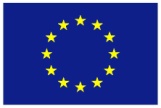 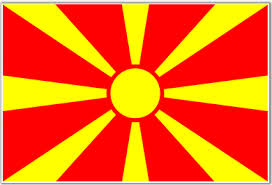 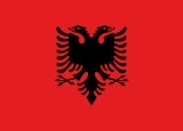 